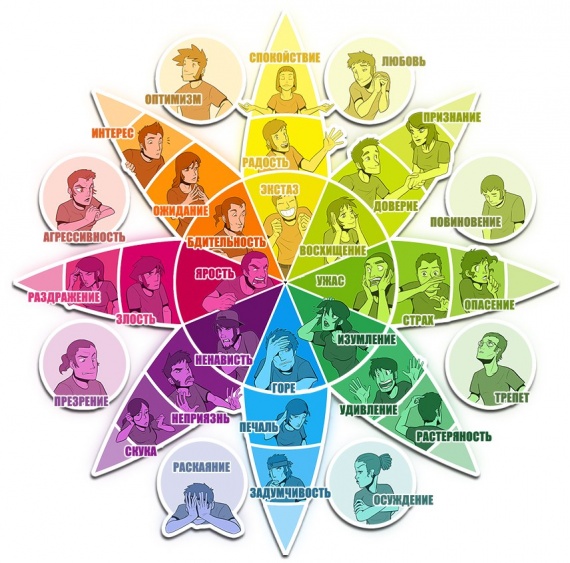 СЛОВАРЬ ЧУВСТВ